PROYECTO 12ACTIVIDADES 3 y 41. NOMBRE DE LA ACTIVIDAD: Programa de actividades extracurriculares para estudiantes y egresados de ISAE UNIVERSIDAD.2. OBJETIVOS: Proyectar la imagen de ISAE UNIVERSIDAD e INTERNACIONAL3. FECHA: I Q, II Q Y III Q 20164. LUGAR: ISAE UNIVERSIDAD, válido para todas las sedes5. RESPONSABLES: Dirección de Extensión y Asuntos Estudiantiles  6. PARTICIPANTES: Estudiantes y egresados 7. ESPECTATIVAS INICIALES: Establecer un programa de actividades extracurriculares para todas las sedes, respetando sus identidades, pero con características de ISAE UNIVERSIDAD.8. DESCRIPCION DE LA ACTIVIDAD: Confección del programa Firma de los siguientes Convenios:9.LOGROS FINALES: Confección del programa10. ELEMENTOS COMPLEMENTARIOS Programa adjunto.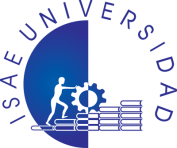 ISAE UNIVERSIDADSISTEMA DE INFORMACIÓN UNIDAD TÉCNICA DE EVALUACIÓNDIRECCIÓN DE EXTENSIÓN Y ASUNTOS ESTUDIANTILESISAE UNIVERSIDADSISTEMA DE INFORMACIÓN UNIDAD TÉCNICA DE EVALUACIÓNDIRECCIÓN DE EXTENSIÓN Y ASUNTOS ESTUDIANTILESPáginas  ISAE UNIVERSIDADSISTEMA DE INFORMACIÓN UNIDAD TÉCNICA DE EVALUACIÓNDIRECCIÓN DE EXTENSIÓN Y ASUNTOS ESTUDIANTILESFecha 2016